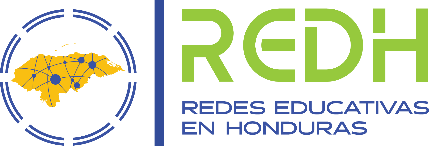 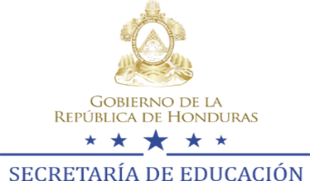 Perfil de Proyecto Específico de REDHNombre de la Red Educativa:                                           Municipio de la Red Educativa: Nombre del Centro Integrado o Sede del proyecto:      Numero de Centros Integrados:Lugar y Fecha de ElaboraciónPeriodo de ejecuciónPoblación beneficiadaDatos del/la responsable del desarrollo del Proyecto Específico:Equipo de apoyo al desarrollo del proyecto:Responsable del Proyecto Específico:   _______________________________                            ________________________Nombre 	Fecha de EntregaEntregada al Director/a Municipal (con subida a SIARED):________________________________                        _________________________Nombre	Fecha de EntregaNOMBRE DEL PROYECTO ESPECÍFICO (PE)Todos Respiramos El Mismo Aire.PROBLEMA QUE RESUELVE EL PROYECTO ESPECÍFICOReforestación De La Fuentes De Agua  Dentro De Las  Comunidades Integradas De La RedDimensión del Proyecto Educativo de la redComunitariaINDICADORES EDUCATIVOS	Rendimiento Español  	Rendimiento Matemáticas 	Aprendizaje de lenguas	Deserción/Repitencia/Ausentismo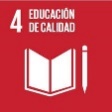 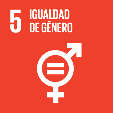 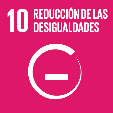 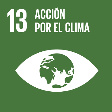 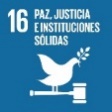 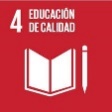 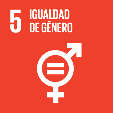 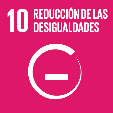 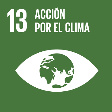 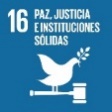 	Cobertura Pré-basica 	Cobertura Básica hasta 3°ciclo 	Cobertura Media _________________________________INDICADORES SOCIALES	Equidad de género  	Derechos de niñez y participación       Prevención de violencia y cultura de paz 	Inclusión       Interculturalidad y diversidad 	Migración 	Medio ambiente          Alimentación y salud  	Transparencia	Otro_______________________ Solo aplica a los Proyectos Específicos que se ejecutan en colaboración con los Gobiernos Locales. Solo aplica a los Proyectos Específicos que se ejecutan en colaboración con los Gobiernos Locales. Vinculación con Plan de Desarrollo Comunitario Vinculación con Plan de Desarrollo Municipal Asignación presupuestaria en el plan municipalDATOS GENERALESFortaleciendo el futuroAradaDR MIGUEL PAZ BARAHONA148 de agosto del 20203 años1,127 ALUMNOS DOCENTES , PADRES Y MADRES DE FAMILIAJUSTIFICACIÓNLa problemática que hemos estado enfrentando en los últimos años, provocada por la inmensa tala excesiva de los bosques, ha provocado en nuestro planeta una gran diversidad de problemas; erosión, encarecimiento de suelos ricos en minerales, desaparición de fauna y una gran pérdida de la flora. Los árboles plantados generan mayor cantidad de viento, absorben el dióxido de carbono y expulsan oxígeno, un elemento fundamental para el ser vivo.  La reforestación cerca de las fuentes hídricas ayuda a la conservación del agua, es decir, los árboles son soporte o un apoyo en la producción de agua o fuentes hídricas. También se debe reforestar porque la gente de las diferentes comunidades de la Red y los animales se están quedando sin agua; se podría destacar que esta es una excelente estrategia para proteger la producción de agua.De igual modo se debe lograr la concienciación de las comunidades sobre la protección cuidado y siembra de árboles como una manera de fomentar el acercamiento y empoderamiento de la misma hacia el medio ambiente. Por otra parte se establece que es importante el estudio del tipo de suelo del lugar donde se va a reforestar  puesto  que para que un árbol pueda crecer adecuadamente necesita plantarse  sobre un suelo correspondiente a sus características y condiciones. Por consiguiente lo que se pretende con la elaboración de este proyecto es reforestar una zona cerca de una fuente hídrica para generar mayor producción de agua de mejor calidad y que en ese ambiente haya buen desarrollo de oxígeno, con la utilización de árboles tales como el mayo, paterno y moringa ya que estos árboles tienen unas características benéficas a la producción de agua. Además se exalta que dichos árboles son captadores de Dióxido de Carbono y grandes productores de oxígeno..Nuestro proyecto consiste en que plantaremos árboles en nuestras comunidades que integran la red educativa   para que así tengamos más espacios verdes, más sano y convivir mejor.

El proyecto se llevara a cabo en las seis comunidades de la red fortaleciendo el futuro del municipio de Arada que se encuentre deforestado y donde no allá problemas se sembrara la cantidad de 20,000 arbolitos  de varias especies autóctonas de la zona.-Cada comunidad ejecutara la construcción de un vivero maderable para reforestar las zonas de cuencas de agua con la ayuda de la comunidad estudiantil y fuerzas vivas de la comunidad.DESCRIPCIÓN GENERAL DEL PROYECTO2.2. OBJETIVOS DEL PROYECTO EN LA REDObjetivos  GeneralMejorar el desempeño de la cuenca hidrográfica, protegiendo al mismo tiempo el suelo de la erosión. Especifico -Organizar campañas de divulgación, formación y sensibilización sobre los bosques.– Organizar reforestaciones siempre con especies autóctonas adecuadas a cada zona.– Establecer convenios de colaboración con corporaciones locales y otras instituciones para la realización de las actividades o para la cesión de los terrenos para repoblar.– Mantener el funcionamiento de un vivero forestal provincial y potenciar la creación de otros.– Fomentar la utilización de nuestra biblioteca forestal especializada y las consultas a nuestros técnicos colaboradores.– Desarrollar conferencias, cursos, exposiciones y campañas de educación ambiental, especialmente sobre temas forestales.METAS*Sembrar 10,000 árboles en las diferentes cuencas que existen en las diferentes comunidades.* Disminuir la deforestación en las comunidades de la Red.*3. FACTORES DE RIESGO y SOSTENIBILIDADFactores de riesgoEste proyecto tendrá el mayor éxito con el apoyo de autoridades educativas y municipales, con el compromiso de docentes, alumnos, padres de familia y personas que conviven en la comunidad; para lograr dicho propósitoTomando muy en cuenta la indiferencia y apatía de algunas personas de no acatar las disposiciones instruidas por las autoridades educativas, el proyecto se verá debilitado y en riesgo de fracasar.SostenibilidadPara prevenir el fracaso del proyecto se hará monitoreo y evaluación permanente, involucrando los organismos internos del centro para conocer avances y dificultades en base a resultados y replantear acciones cuando sea necesario.4. SEGUIMIENTO Y MONITOREOEl proyecto tendrá una ejecución continua y total de las actividades programadas durante el año lectivo, creando una conciencia en el padre de familia, alumnos, docentes y comunidad en general, para  replantear y facilitar la gestión del proyecto en años subsiguientesCRONOGRAMA DE ACCIONES DEL PROYECTO Y EQUIPO DE TRABAJO No.ACCIONRECURSORESPONSABLEEFMAMJJASOND1Enviar convocatorias a la población estudiantil y comunitariaInvitacionesRED Fortaleciendo el Futurox2Socialización con padres de familia y fuerzas vivas sobre las estrategias de mejoramiento del control del medio ambiente Perfil de proyectoRED Fortaleciendo el Futurox3Organizar un comité de medio ambiente en la comunidad. Listado de padres de familia y nóminas de las fuerzas vivasRED Fortaleciendo el Futurox4Entrega de perfil de proyecto a cooperantes.Perfil de proyectoRED Fortaleciendo el Futurox5Capacitar a 26 líderes de las comunidades sobre contaminación ambiental..HumanoRED Fortaleciendo el Futurox6Llenado de bolsa y siembraEconómico y humano7Transporte de materiales. Económico.RED Fortaleciendo el Futurox8Ubicar rotulaciones en lugares estratégicos.Cemento, arena, pintura, clavos.RED Fortaleciendo el Futurox9Monitoreo y Evaluación  del proyectoFicha de evaluación.RED Fortaleciendo el FuturoxxxNombreCentro No TelefónicoCorreo ElectrónicoFirma* Docentes de la REdCentro sede e integrados          NombreCentro o InstituciónCargo FirmaMaria Luisa Reyes LeivaDr Miguel Paz BarahonaDocenteMartha Isabel AvelarDr Miguel Paz BarahonaDocenteSinia Ulloa BenítezDr Miguel Paz BarahonaAPFPRESUPUESTON. DE ACTIVIDADARTICULO/DESCRIPCIÓN DEL GASTOCOSTOSCOSTOSAPOYO (financiero y técnico)N. DE ACTIVIDADARTICULO/DESCRIPCIÓN DEL GASTOUNITARIOTOTALOrganización que aporta (p.ej. fondos propios, Gobierno Local, ONG, comunidad, empresa privada etc.1Impresión de perfil de proyecto91.001,183.002Impresión de hoja de evaluación20.00260.003Imp. Listados de padres40.00520.004Fotocopia de manual 91.001,183.005Maskin tape40.00520.006Resma papel boom lamina400.00400.007Bolsa para vivero800.001,600.008Insumos para el vivero2,000.005,000.009Transporte para la siembra de arboles500.002500.0010Herramientas200.004,200.0011Imprevistos     5,000.00Total17,366.00